Об          утверждении     перечня информации о деятельности подведомственных администрации Шумерлинского муниципального округа организаций, размещаемой на их официальных сайтах в информационно-телекоммуникационной сети «Интернет»В соответствии с частью 7.2 статьи 14 Федерального закона от 9 февраля 2009 г. N 8-ФЗ "Об обеспечении доступа к информации о деятельности государственных органов и органов местного самоуправления", администрация Шумерлинского муниципального округа п о с т а н о в л я е т:       1.	Утвердить прилагаемый перечень информации о деятельности подведомственных администрации Шумерлинского муниципального округа организаций, размещаемой на их официальных сайтах в информационно-телекоммуникационной сети «Интернет»       2.	Организациям, подведомственным администрации Шумерлинского муниципального округа обеспечить:размещение в информационно-телекоммуникационной сети "Интернет" информации о своей деятельности в соответствии с Перечнем, утвержденным настоящим постановлением, за исключением информации ограниченного доступа;соблюдение сроков размещения в информационно-телекоммуникационной сети "Интернет" информации о своей деятельности;достоверность и своевременное обновление размещаемой в информационно-телекоммуникационной сети "Интернет" информации о своей деятельности.  3.	Контроль за выполнением настоящего постановления возложить на начальника отдела информационных технологий.4.	Настоящее постановление вступает в силу после его официального опубликования в периодическом печатном издании «Вестник Шумерлинского муниципального округа» и подлежит размещению на официальном сайте Шумерлинского муниципального округа в информационно-телекоммуникационной сети «Интернет».Глава Шумерлинскогомуниципального округаЧувашской Республики                                                                                 Л.Г. Рафинов     Приложение к постановлению администрации  Шумерлинскогомуниципального округаот __.___. 2023 №___ Переченьинформации о деятельности подведомственных администрации Шумерлинского муниципального округа организаций, размещаемой на их официальных сайтах в информационно-телекоммуникационной сети «Интернет»ЧĂВАШ  РЕСПУБЛИКИ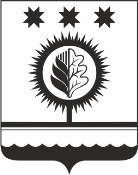 ЧУВАШСКАЯ РЕСПУБЛИКАЧУВАШСКАЯ РЕСПУБЛИКАÇĚМĚРЛЕ МУНИЦИПАЛЛĂОКРУГĔН АДМИНИСТРАЦИЙĚЙЫШĂНУ№ Çěмěрле хулиАДМИНИСТРАЦИЯШУМЕРЛИНСКОГО МУНИЦИПАЛЬНОГО ОКРУГА ПОСТАНОВЛЕНИЕ№   г. ШумерляNп/пКатегория информацииПериодичность размещения/сроки обновленияI. Общая информация об организации, подведомственной администрации Шумерлинского муниципального округа Чувашской Республики (далее - организации)I. Общая информация об организации, подведомственной администрации Шумерлинского муниципального округа Чувашской Республики (далее - организации)1.Полное и сокращенное наименование организации, почтовый адрес, адрес электронной почты (при наличии), номера телефонов справочной службы, а также информация о наличии официальной страницы организации с указателем данной страницы в сети "Интернет"поддерживается в актуальном состоянии2.Сведения о полномочиях, задачах и функциях организации, ее структурных подразделений, а также перечень законов и иных нормативных правовых актов, определяющих эти полномочия, задачи и функциив течение 5 рабочих дней со дня утверждения либо изменения соответствующих законов и иных нормативных правовых актов. Перечень законов и иных нормативных правовых актов поддерживается в актуальном состоянии3.Структура организациив течение 5 рабочих дней со дня утверждения либо изменения структуры4.Сведения о руководителях организации, ее структурных подразделений (фамилии, имена, отчества, а также при согласии указанных лиц иные сведения о них)в течение 3 рабочих дней со дня назначения. Поддерживается в актуальном состоянии5.Иная информация о деятельности органов местного самоуправления, подлежащая размещению в информационно–телекоммуникационной сети "Интернет" в соответствии с законодательством Российской Федерации и законодательством Чувашской Республики.поддерживается в актуальном состоянии